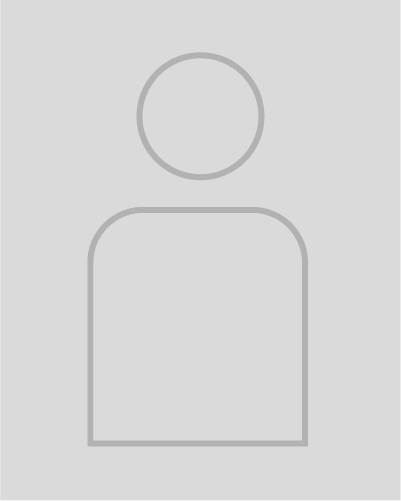 Matt EagleDiätassistentSpezialisierung auf GesundheitsförderungErstellung von ErnährungsplänenBegleitung von diättherapeutischen Maßnahmen Ausgeprägte SozialkompetenzHohes VerantwortungsbewusstseinFundierte Kenntnisse in der klinischen Diätetik und ErnährungPERSÖNLICHE DATEN *30.09.1990 in Musterstadt, deutsch,
ledigKONTAKTMusterstraße 7823456 Musterstadtemail@email.de0171 23456789Entdecke unsere professionellen Bewerbungsdesigns: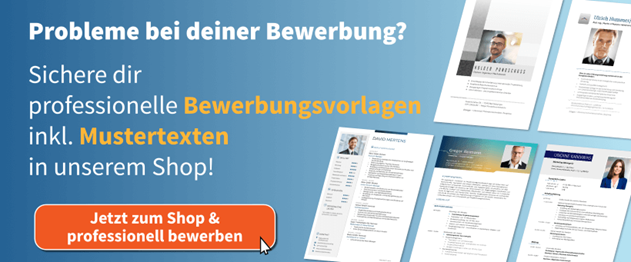 Zum Bewerbung.net Shop